W.A. Country XI Vs MCC: 09 December 1970WA Country XI from Eastern Goldfields: Merv Hosking (Lake View), David Dunstan (North Kalgoorlie) 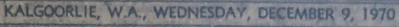 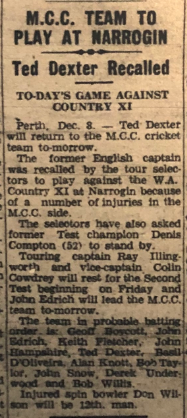 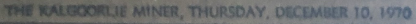 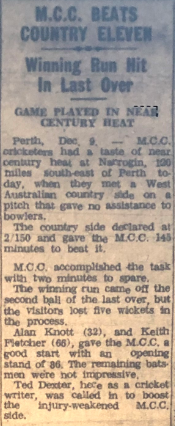 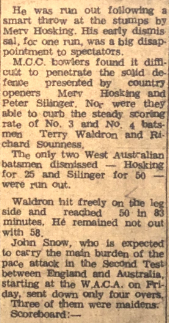 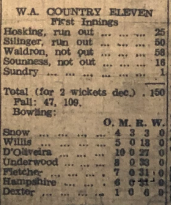 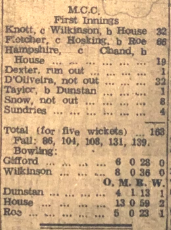 